3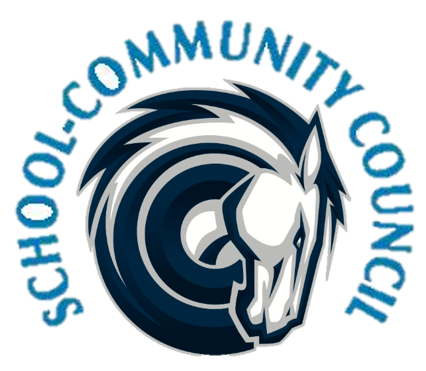 Welcome- Jennifer KalmReview and Approval of January 2023 minutes- Jennifer Kalm/Kathy HiltonCounseling Corner- Elizabeth RooklidgeTeacher and Student Success Plan (TSSP) and School LAND Trust Program, - Steve BaileyDate for sub committee to meetSchool Info – Darrell JensenOther Items - Adjourn – Excused: Next Meeting:  Thursday,March 2nd, 2023 -- 5:00 p.m.